DominicaDominicaDominicaNovember 2024November 2024November 2024November 2024MondayTuesdayWednesdayThursdayFridaySaturdaySunday12345678910Independence DayNational Day of Community Service1112131415161718192021222324252627282930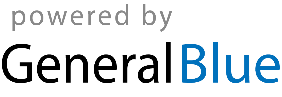 